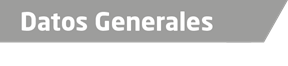 Nombre: Mariángela Caraza DíazGrado de Escolaridad: Licenciatura en DerechoCédula Profesional: 4155123Teléfono de Oficina:2888820735Correo Electrónico:mariangelacd@hotmail.com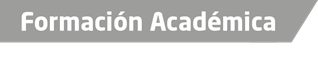 1998-2002.-Universidad Veracruzana. Estudios de Licenciatura en Derecho.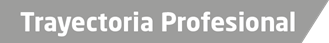 2003-2006Auxiliar Administrativo en Compañía Mexicana de Exploraciones.2009-2011Abogada Postulante en el despacho del Licenciado Alberto Islas Reyes.2011-2012Auxiliar Jurídico en la 19 Junta Distrital del Instituto Federal Electoral.2012-2014Abogada Postulante en el despacho del Licenciado Margarito Hugo Paxtian Torres.2014-2015 Fiscal Tercera de la Unidad Integral de Procuración de Justicia en el Primer Distrito Judicial en la entonces Procuraduría General de Justicia en el Estado de Veracruz.2015-2016Fiscal Tercera de la Unidad Integral de Procuración de Justicia en el Primer Distrito Judicial en la Fiscalía General del Estado.2016- a la FechaFiscal Quinta de la Unidad Integral de Procuración de Justicia del Décimo Octavo Distrito Judicial.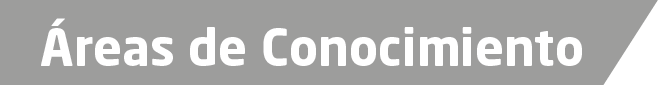 Derecho CivilDerecho PenalAmparo